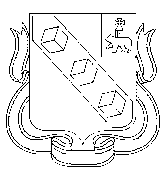 ПроектБЕРЕЗНИКОВСКАЯ ГОРОДСКАЯ ДУМА ПЕРМСКИЙ КРАЙVII СОЗЫВРЕШЕНИЕ №									                                 Дата принятияВ соответствии со статьей 27.1 Федерального закона от 06 октября 2003 г. № 131-ФЗ «Об общих принципах организации местного самоуправления в Российской Федерации», законом Пермского края от 07 октября 2019 № 448-ПК «О старостах сельских населенных пунктов в Пермском крае»,статьей 29.2 Устава муниципального образования «Город Березники», пункта 2.10 Положения о старосте сельского населенного пункта в муниципальном образовании «Город «Березники», утвержденного решением Березниковской городской Думы от 25 февраля2021 г. № 70, решением схода граждан поселка Вогулка муниципального образования «Город «Березники» от 16 мая2021 г. № 1Березниковская городская Дума Р Е Ш А Е Т:Назначить старостой поселка Вогулка муниципального образования «Город Березники» (далее – староста) Устинова Николая Семёновича,15.02.1954 года рождения.Установить срок полномочий старосты – 5 лет.Официально опубликовать настоящее решение в официальном печатном издании – газете «Два берега Камы» и разместить его полный текст на Официальном портале правовой информации города Березники в информационно – телекоммуникационной сети «Интернет».Настоящее решение вступает в силу со дня его подписания. 5.Контроль за исполнением настоящего решения возложить на комиссию по социальному развитию Березниковской городской Думы.Председатель Березниковской городской Думы                                                                                          Э.В.СмирновО назначении старостып. Вогулка муниципального образования «Город «Березники»